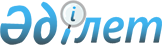 Бөкей ордасы аудандық мәслихатының 2011 жылғы 15 желтоқсандағы № 34-2 "Бөкей ордасы ауданының 2012-2014 жылдарға арналған бюджеті туралы" шешіміне өзгерістер енгізу туралы
					
			Күшін жойған
			
			
		
					Батыс Қазақстан облысы Бөкей ордасы аудандық мәслихаттың 2012 жылғы 21 желтоқсандағы № 7-1 шешімі. Батыс Қазақстан облысы Әділет департаментінде 2012 жылғы 28 желтоқсанда № 3130 тіркелді. Күші жойылды - Батыс Қазақстан облысы Бөкей ордасы аудандық мәслихатының 2013 жылғы 12 шілдеде № 11-4 шешімімен      Ескерту. Күші жойылды - Батыс Қазақстан облысы Бөкей ордасы аудандық мәслихатының 12.07.2013 № 11-4 шешімімен      Қазақстан Республикасының 2008 жылғы 4 желтоқсандағы Бюджет кодексіне, Қазақстан Республикасының 2001 жылғы 23 қаңтардағы "Қазақстан Республикасындағы жергілікті мемлекеттік басқару және өзін-өзі басқару туралы" Заңына және Батыс Қазақстан облыстық мәслихатының 2012 жылғы 7 желтоқсандағы "Батыс Қазақстан облыстық мәслихатының 2011 жылғы 6 желтоқсандағы № 36-1 "2012-2014 жылдарға арналған облыстық бюджет туралы" шешіміне өзгерістер мен толықтырулар енгізу туралы № 5-1 шешіміне (Нормативтік құқықтық кесімдердің мемлекеттік тіркеудің тізілімінде № 3114 тіркелген) сәйкес Бөкей ордасы аудандық мәслихат ШЕШІМ ЕТТІ:



      1. Бөкей ордасы аудандық мәслихатының "Бөкей ордасы ауданының 2012-2014 жылдарға арналған бюджеті туралы" 2011 жылғы 15 желтоқсандағы № 34-2 шешіміне (нормативтік құқықтық актілерді мемлекеттік тіркеу тізілімінде № 7-4-124 тіркелген, 2012 жылғы 7-13 қантардағы "Орда жұлдызы" газетінің № 6 жарияланған) келесі өзгерістер енгізілсін:



      1 тармақта:

      1) тармақшадағы "2 150 708" деген сандар "2 140 060" деген сандармен ауыстырылсын;

      "1 953 705" деген сандар "1 943 057" деген сандармен ауыстырылсын;

      2) тармақшадағы "2 173 380" деген сандар "2 160 167" деген сандармен ауыстырылсын;

      3) тармақшадағы:

      "таза бюджеттік кредиттеу" жолындағы "67 600" деген сандар "50 611" деген сандармен ауыстырылсын;

      "бюджеттік кредиттер" жолындағы "67 600" деген сандар "50 611" деген сандармен ауыстырылсын;

      4) тармақшадағы:

      "қаржы активтерімен операциялар бойынша сальдо" жолындағы "89 274" деген сан "89 824" деген сандармен ауыстырылсын;

      "қаржы активтерін сатып алу" жолындағы "89 274" деген сан "89 824" деген сандармен ауыстырылсын;

      5) тармақшадағы "-179 546" деген сандар "-160 542" деген сандармен ауыстырылсын;

      6) тармақшадағы:

      "бюджет тапшылығын қаржыландыру (профицитін пайдалану)" жолындағы "179 546" деген сандар "160 542" деген сандармен ауыстырылсын;

      "қарыздар түсімі" жолындағы "46 113" деген сандар "29 124" деген сандармен ауыстырылсын;



      3 тармақта:

      1) тармақшада:

      "568 231" деген сандар "540 594" деген сандармен ауыстырылсын;

      екінші абзацтағы "4 097" деген сандар "4 094" деген сандармен ауыстырылсын;

      бесінші абзацтағы "3 560" деген сандар "4 332" деген сандармен ауыстырылсын;

      алтыншы абзацтағы "15 476" деген сандар "13 026" деген сандармен ауыстырылсын;

      жетінші абзацтағы "773" деген сандар "413" деген сандармен ауыстырылсын;

      он төртінші абзацтағы "10 000" деген сандар "9 933" деген сандармен ауыстырылсын;

      он алтыншы абзацтағы "7 060" деген сандар "6 551" деген сандармен ауыстырылсын;

      он жетінші абзацтағы "46 113" деген сандар "29 124" деген сандармен ауыстырылсын;

      он сегізінші абзацтағы "99 104" деген сандар "91 073" деген сандармен ауыстырылсын;



      аталған шешімінің 1 қосымшасы осы шешімнің қосымшасына сәйкес жаңа редакцияда жазылсын.



      2. Осы шешім 2012 жылдың 1 қаңтарынан бастап қолданысқа енгізіледі.      Сессия төрағасы                  Р. Мұхамбетчин

      Мәслихат хатшысы                 Е. Таңатов

Бөкей ордасы аудандық мәслихаттың

2012 жылғы 21 желтоқсандағы

№ 7-1 шешіміне қосымша      Бөкей ордасы аудандық мәслихаттың

2011 жылғы 15 желтоқсандағы

№ 34-2 шешіміне 1 қосымша 2012 жылға арналған аудандық бюджет
					© 2012. Қазақстан Республикасы Әділет министрлігінің «Қазақстан Республикасының Заңнама және құқықтық ақпарат институты» ШЖҚ РМК
				СанатСанатСанатСанатСанатСомасыСыныбыСыныбыСыныбыСыныбыСомасыКіші сыныбыКіші сыныбыКіші сыныбыСомасыЕрекшелікЕрекшелікСомасыАтауыСомасыI. ТҮСІМДЕР2140060Кірістер1970031Салықтық түсімдер19525201Табыс салығы850922Жеке табыс салығы8509203Әлеуметтік салық739951Әлеуметтік салық7399504Меншікке салынатын салық336101Мүлікке салынатын салық251503Жер салығы11954Көлік құралдарына салынатын салық59655Бірыңғай жер салығы130005Тауарларға, жұмыстарға және қызметтерге салынатын ішкі салықтар21002Акциздер4103Табиғи және басқа да ресурстарды пайдаланылғаны үшін түсетін түсімдер9504Кәсіпкерлік және кәсіби қызметті жүргізгені үшін алынатын алымдар74008Заңдық мәнді іс-әрекеттерді жасағаны және (немесе) оған уәкілеттігі бар мемлекеттік органдар немесе лауазымды адамдар құжаттар бергені үшін алынатын міндетті төлемдер4551Мемлекеттік баж4552Салықтық емес түсімдер173101Мемлекеттік меншіктен түсетін кірістер3055Мемлекет меншігіндегі мүлікті жалға беруден түсетін кірістер30504Мемлекеттік бюджеттен қаржыландырылатын, сондай-ақ ҚР Ұлттық Банкінің бюджеттен (шығыстар сметасынан) ұсталатын және қаржыландырылатын мемлекеттік мекемелер салатын айыппұлдар,өсімпұлдар, санкциялар, өндіріп алулар5001Мұнай секторы ұйымдарынан түсетін түсімдерді қоспағанда, мемлекеттік бюджеттен қаржыландырылатын, сондай-ақ Қазақстан Республикасы Ұлттық Банкінің бюджетінен (шығыстар сметасынан) ұсталатын және қаржыландырылатын мемлекеттік мекемелер салатын айыппұлдар, санкциялар, өндіріп алулар50006Басқа да салықтық емес түсімдер9261Басқа да салықтық емес түсімдер9263Негізгі капиталды сатудан түсетін түсімдер2003Жерді және материалдық емес активтерді сату201Жерді сату204Трансферттердің түсімдері194305702Мемлекеттік басқарудың жоғары тұрған органдарынан түсетін трансферттер19430572Облыстық бюджеттен түсетін трансферттер1943057Функционалдық топФункционалдық топФункционалдық топФункционалдық топФункционалдық топСомасыКіші функцияКіші функцияКіші функцияКіші функцияСомасыБюджеттік бағдарламалардың әкімшісіБюджеттік бағдарламалардың әкімшісіБюджеттік бағдарламалардың әкімшісіСомасыБағдарламаБағдарламаСомасыАтауыСомасыII. Шығындар21601671Жалпы сипаттағы мемлекеттік қызметтер 1697931Мемлекеттiк басқарудың жалпы функцияларын орындайтын өкiлдi, атқарушы және басқа органдар152232112Аудан (облыстық маңызы бар қала) мәслихатының аппараты109401Аудан (облыстық маңызы бар қала) мәслихатының қызметін қамтамасыз ету жөніндегі қызметтер10940122Аудан (облыстық маңызы бар қала) әкімінің аппараты515361Аудан (облыстық маңызы бар қала) әкімінің қызметін қамтамасыз ету жөніндегі қызметтер427813Мемлекеттік органның күрделі шығыстары8755123Қаладағы аудан, аудандық маңызы бар қала, кент, ауыл (село), ауылдық (селолық) округ әкімінің аппараты897561Қаладағы аудан, аудандық маңызы бар қаланың, кент, ауыл (село), ауылдық (селолық) округ әкімінің қызметін қамтамасыз ету жөніндегі қызметтер7519222Мемлекеттік органның күрделі шығыстары145642Қаржылық қызмет281459Ауданның (облыстық маңызы бар қаланың) экономика және қаржы бөлімі2813Салық салу мақсатында мүлікті бағалауды жүргізу2819Жалпы сипаттағы өзге де мемлекеттік қызметтер 17280459Ауданның (облыстық маңызы бар қаланың) экономика және қаржы бөлімі172801Ауданның (облыстық маңызы бар қаланың) экономикалық саясатын қалыптастыру мен дамыту, мемлекеттік жоспарлау, бюджеттік атқару және коммуналдық меншігін басқару саласындағы мемлекеттік саясатты іске асыру жөніндегі қызметтер172802Қорғаныс36761Әскери мұқтаждар3676122Аудан (облыстық маңызы бар қала) әкімінің аппараты36765Жалпыға бірдей әскери міндетті атқару шеңберіндегі іс-шаралар36764Білім беру12240361Мектепке дейiнгi тәрбие және оқыту93304464Ауданның (облыстық маңызы бар қаланың) білім бөлімі933049Мектепке дейінгі тәрбие ұйымдарының қызметін қамтамасыз ету7352140Мектепке дейінгі білім беру ұйымдарында мемлекеттік білім беру тапсырысын іске асыруға197832Бастауыш, негізгі орта және жалпы орта білім беру1029147464Ауданның (облыстық маңызы бар қаланың) білім бөлімі10291473Жалпы білім беру9687576Балаларға қосымша білім беру4695163Республикалық бюджеттен берілетін трансферттер есебінен "Назарбаев зияткерлік мектептері" ДБҰ-ның оқу бағдарламалары бойынша біліктілікті арттырудан өткен мұғалімдерге еңбекақыны арттыру41364Бастауыш, негізгі орта, жалпыға бірдей орта білім беру ұйымдарының (дарынды балаларға арналған мамандандырылған (жалпы үлгідегі, арнайы (түзету); жетім балаларға және ата-анасының қамқорлығынсыз қалған балаларға арналған ұйымдар); мектептердің, мектеп-интернаттарының мұғалімдеріне біліктілік санаты үшін қосымша ақы мөлшерін республикалық бюджеттен берілетін трансферттер есебінен ұлғайту130269Бiлiм беру саласындағы өзге де қызметтер101585464Ауданның (облыстық маңызы бар қаланың) білім бөлімі283131Жергілікті деңгейде білім беру саласындағы мемлекеттік саясатты іске асыру жөніндегі қызметтер84525Ауданның (облыстық маңызы бар қаланың) мемлекеттік білім беру мекемелер үшін оқулықтар мен оқу-әдiстемелiк кешендерді сатып алу және жеткізу143867Аудандық (қалалық) ауқымдағы мектеп олимпиадаларын және мектептен тыс іс-шараларды өткiзу34315Республикалық бюджеттен берілетін трансферттер есебінен жетім баланы (жетім балаларды) және ата-аналарының қамқорынсыз қалған баланы (балаларды) күтіп-ұстауға асыраушыларына ай сайынғы ақшалай қаражат төлемдері433220Республикалық бюджеттен берілетін трансферттер есебінен үйде оқытылатын мүгедек балаларды жабдықпен, бағдарламалық қамтыммен қамтамасыз ету 800466000Ауданның (облыстық маңызы бар қаланың) сәулет, қала құрылысы және құрылыс бөлімі73272037Білім беру объектілерін салу және реконструкциялау732726Әлеуметтiк көмек және әлеуметтiк қамсыздандыру1682692Әлеуметтiк көмек152383451Ауданның (облыстық маңызы бар қаланың) жұмыспен қамту және әлеуметтік бағдарламалар бөлімі1523832Еңбекпен қамту бағдарламасы550055Мемлекеттік атаулы әлеуметтік көмек 130846Тұрғын үй көмегі57897Жергілікті өкілетті органдардың шешімі бойынша мұқтаж азаматтардың жекелеген топтарына әлеуметтік көмек2128210Үйден тәрбиеленіп оқытылатын мүгедек балаларды материалдық қамтамасыз ету92814Мұқтаж азаматтарға үйде әлеуметтік көмек көрсету132661618 жасқа дейінгі балаларға мемлекеттік жәрдемақылар3162517Мүгедектерді оңалту жеке бағдарламасына сәйкес, мұқтаж мүгедектерді міндетті гигиеналық құралдармен және ымдау тілі мамандарының қызмет көрсетуін, жеке көмекшілермен қамтамасыз ету232923Жұмыспен қамту орталықтарының қызметін қамтамасыз ету90759Әлеуметтік көмек және әлеуметтік қамтамасыз ету салаларындағы өзге де қызметтер15886451Ауданның (облыстық маңызы бар қаланың) жұмыспен қамту және әлеуметтік бағдарламалар бөлімі158861Жергілікті деңгейде халық үшін әлеуметтік бағдарламаларды жұмыспен қамтуды қамтамасыз етуді іске асыру саласындағы мемлекеттік саясатты іске асыру жөніндегі қызметтер1467511Жәрдемақыларды және басқа да әлеуметтік төлемдерді есептеу, төлеу мен жеткізу бойынша қызметтерге ақы төлеу12117Тұрғын үй-коммуналдық шаруашылық3318981Тұрғын үй шаруашылығы131811458Ауданның (облыстық маңызы бар қаланың) тұрғын үй-коммуналдық шаруашылығы, жолаушылар көлігі және автомобиль жолдары бөлімі48054Азаматтардың жекелеген санаттарын тұрғын үймен қамтамасыз ету4805464Ауданның (облыстық маңызы бар қаланың) білім бөлімі9107326Жұмыспен қамту 2020 бағдарламасы бойынша ауылдық елді-мекендерді дамыту шеңберінде объектілерді жөндеу91073466Ауданның (облыстық маңызы бар қаланың)сәулет,қала құрылысы және құрылыс бөлімі359333Мемлекеттік коммуналдық тұрғын үй қорының тұрғын үйін жобалау, салу және (немесе) сатып алу260004Инженерлік коммуникациялық инфрақұрылымды жобалау, дамыту, жайластыру және (немесе) сатып алу99332Коммуналдық шаруашылық190261466Ауданның (облыстық маңызы бар қаланың)сәулет,қала құрылысы және құрылыс бөлімі1902616Сумен жабдықтау және су бұру жүйесін дамыту1902613Елді-мекендерді көркейту9826123Қаладағы аудан, аудандық маңызы бар қала, кент, ауыл (село), ауылдық (селолық) округ әкімінің аппараты98268Елді-мекендердің көшелерді жарықтандыру48689Елді-мекендердің санитариясын қамтамасыз ету361111Елді-мекендерді абаттандыру мен көгалдандыру13478Мәдениет, спорт, туризм және ақпараттық кеңістік1715311Мәдениет саласындағы қызмет76181457Ауданның (облыстық маңызы бар қаланың) мәдениет, тілдерді дамыту, дене шынықтыру және спорт бөлімі761813Мәдени-демалыс жұмысын қолдау761812Спорт3777457Ауданның (облыстық маңызы бар қаланың) мәдениет, тілдерді дамыту, дене шынықтыру және спорт бөлімі37779Аудандық (облыстық маңызы бар қалалық) деңгейде спорттық жарыстар өткізу135510Әртүрлi спорт түрлерi бойынша аудан (облыстық маңызы бар қала) құрама командаларының мүшелерiн дайындау және олардың облыстық спорт жарыстарына қатысуы24223Ақпараттық кеңiстiк54360456Ауданның (облыстық маңызы бар қаланың) ішкі саясат бөлімі88722Газеттер мен журналдар арқылы мемлекеттік ақпараттық саясат жүргізу жөніндегі қызметтер8872457Ауданның (облыстық маңызы бар қаланың) мәдениет, тілдерді дамыту, дене шынықтыру және спорт бөлімі454886Аудандық (қалалық) кітапханалардың жұмыс істеуі454889Мәдениет, спорт, туризм және ақпараттық кеңiстiктi ұйымдастыру жөнiндегi өзге де қызметтер37213456Ауданның (облыстық маңызы бар қаланың) ішкі саясат бөлімі109901Жергілікті деңгейде ақпарат, мемлекеттілікті нығайту және азаматтардың әлеуметтік сенімділігін қалыптастыру саласында мемлекеттік саясатты іске асыру жөніндегі қызметтер77643Жастар саясаты саласында іс-шараларды іске асыру3226457Ауданның (облыстық маңызы бар қаланың) мәдениет, тілдерді дамыту, дене шынықтыру және спорт бөлімі262231Жергілікті деңгейде мәдениет, тілдерді дамыту, дене шынықтыру және спорт саласындағы мемлекеттік саясатты іске асыру жөніндегі қызметтер780614Мемлекеттік органның күрделі шығыстары 1841710Ауыл, су, орман, балық шаруашылығы, ерекше қорғалатын табиғи аумақтар, қоршаған ортаны және жануарлар дүниесін қорғау, жер қатынастары414461Ауыл шаруашылығы6551459Ауданның (облыстық маңызы бар қаланың) экономика және қаржы бөлімі655199Мамандардың әлеуметтік көмек көрсету жөніндегі шараларды іске асыру65516Жер қатынастары7828463Ауданның (облыстық маңызы бар қаланың) жер қатынастары бөлімі78281Аудан (облыстық маңызы бар қала) аумағында жер қатынастарын реттеу саласындағы мемлекеттік саясатты іске асыру жөніндегі қызметтер78289Ауыл, су, орман, балық шаруашылығы және қоршаған ортаны қорғау мен жер қатынастары саласындағы өзге де қызметтер27067475Ауданның (облыстық маңызы бар қаланың) кәсіпкерлік, ауыл шаруашылығы және ветеринария бөлімі2706713Эпизоотияға қарсы іс-шаралар жүргізу2706711Өнеркәсіп, сәулет, қала құрылысы және құрылыс қызметі 69032Сәулет, қала құрылысы және құрылыс қызметі6903466Ауданның (облыстық маңызы бар қаланың) сәулет,қала құрылысы және құрылыс бөлімі69031Құрылыс, облыс қалаларының, аудандарының және елді-мекендерінің сәулеттік бейнесін жақсарту саласындағы мемлекеттік саясатты іске асыру және ауданның (облыстық маңызы бар қаланың) аумағын оңтайла және тиімді қала құрылыстық игеруді қамтамасыз ету жөніндегі қызметтер 6903012000000000Көлiк және коммуникация7207001000000Автомобиль көлiгi7207123000Қаладағы аудан, аудандық маңызы бар қала, кент, ауыл (село), ауылдық (селолық) округ әкімінің аппараты2307013Аудандық маңызы бар қалаларда, кенттерде, ауылдарда (селоларда), ауылдық (селолық) округтерде автомобиль жолдарының жұмыс істеуін қамтамасыз ету2307458000Ауданның (облыстық маңызы бар қаланың) тұрғын үй-коммуналдық шаруашылығы, жолаушылар көлігі және автомобиль жолдары бөлімі4900023Автомобиль жолдарының жұмыс істеуін қамтамасыз ету490013Басқалар260089Басқалар26008123Қаладағы аудан, аудандық маңызы бар қала, кент, ауыл (село), ауылдық (селолық) округ әкімінің аппараты216040Республикалық бюджеттен берілетін нысаналы трансферттер есебінен "Өңірлерді дамыту" бағдарламасы шеңберінде өңірлерді экономикалық дамытуға жәрдемдесу бойынша шараларды іске асыру2160458Ауданның (облыстық маңызы бар қаланың) тұрғын үй-коммуналдық шаруашылығы, жолаушылар көлігі және автомобиль жолдары бөлімі94081Жергілікті деңгейде тұрғын үй-коммуналдық шаруашылығы, жолаушылар көлігі және автомобиль жолдары саласындағы мемлекеттік саясатты іске асыру жөніндегі қызметтер9408459Ауданның (облыстық маңызы бар қаланың) экономика және қаржы бөлімі384012Ауданның (облыстық маңызы бар қаланың) жергілікті атқарушы органының резерві 3840475Ауданның (облыстық маңызы бар қаланың) кәсіпкерлік, ауыл шаруашылығы және ветеринария бөлімі106001Жергілікті деңгейде кәсіпкерлік, өнеркәсіп, ауыл шаруашылығы және ветеринария саласындағы мемлекеттік саясатты іске асыру жөніндегі қызметтер1060014Борышқа қызмет көрсету71Борышқа қызмет көрсету7459Ауданның (облыстық маңызы бар қаланың) экономика және қаржы бөлімі721Жергілікті атқарушы органдардың облыстық бюджеттен қарыздар бойынша сыйақылар мен өзге де төлемдерді төлеу бойынша борышына қызмет көрсету 715Трансферттер93931Трансферттер9393459Ауданның (облыстық маңызы бар қаланың) экономика және қаржы бөлімі93936Нысаналы пайдаланылмаған (толық пайдаланылмаған) трансферттерді қайтару733924Мемлекеттік органдардың функцияларын мемлекеттік басқарудың төмен тұрған деңгейлерінен жоғарғы деңгейлерге беруге байланысты жоғары тұрған бюджеттерге берілетін ағымдағы нысаналы трансферттер2054III. ТАЗА БЮДЖЕТТІК НЕСИЕЛЕНДІРУ5061110Ауыл, су, орман, балық шаруашылығы, ерекше қорғалатын табиғи аумақтар, қоршаған ортаны және жануарлар дүниесін қорғау, жер қатынастары506111Ауыл шаруашылығы50611459Ауданның (облыстық маңызы бар қаланың) экономика және қаржы бөлімі5061118Мамандарды әлеуметтік қолдау шараларын іске асыруға берілетін бюджеттік кредиттер50611IV. ҚАРЖЫ АКТИВТЕРІМЕН ЖАСАЛАТЫН ОПЕРАЦИЯЛАР БОЙЫНША САЛЬДО8982413Басқалар898249Басқалар89824458Ауданның (облыстық маңызы бар қаланың) тұрғын үй-коммуналдық шаруашылығы, жолаушылар көлігі және автомобиль жолдары бөлімі8982414Заңды тұлғалардың жарғылық капиталын қалыптастыру немесе ұлғайту89824V. БЮДЖЕТ ТАПШЫЛЫҒЫ (АРТЫҚШЫЛЫҒЫ)-160542VI. БЮДЖЕТ ТАПШЫЛЫҒЫ (АРТЫҚШЫЛЫҒЫН ПАЙДАЛАНУ) ҚАРЖЫЛАНДЫРУ1605427Қарыздар түсімі291241Мемлекеттік ішкі қарыздар291242Қарыз алу келісім-шарттары291243Ауданның (облыстық маңызы бар қаланың) жергілікті атқарушы органы алатын қарыздар2912416Қарыздарды өтеу41511Қарыздарды өтеу4151459Ауданның (облыстық маңызы бар қаланың)экономика және қаржы бөлімі41515Жергілікті атқарушы органның жоғары тұрған бюджет алдындағы борышын өтеу41518Бюджет қаражаттарының пайдаланылатын қалдықтары1355691Бюджет қаражаты қалдықтары1355691Бюджет қаражатының бос қалдықтары1355691Бюджет қаражатының бос қалдықтары135569